Únor 2020 v Netolicích10. 2. 		Beseda s Petrem Hejnou – Slovensko
18 hodin	Městská knihovna Netolice15. 2. 		Pohádka Vší silou aneb A pak se to stalo
15 hodin	Městské divadlo Netolice, vstupné 50,- Kč21. 2.		Koncert souboru Pragtet
19 hodin	Městské divadlo Netolice, vstupné 100,- Kč
Florbalové ligové zápasy ve Sportovní hale v Netolicích
https://www.ceskyflorbal.cz/oddil/tj-netolice-1892/programVolejbal
http://www.tj-netolice.info/volejbal/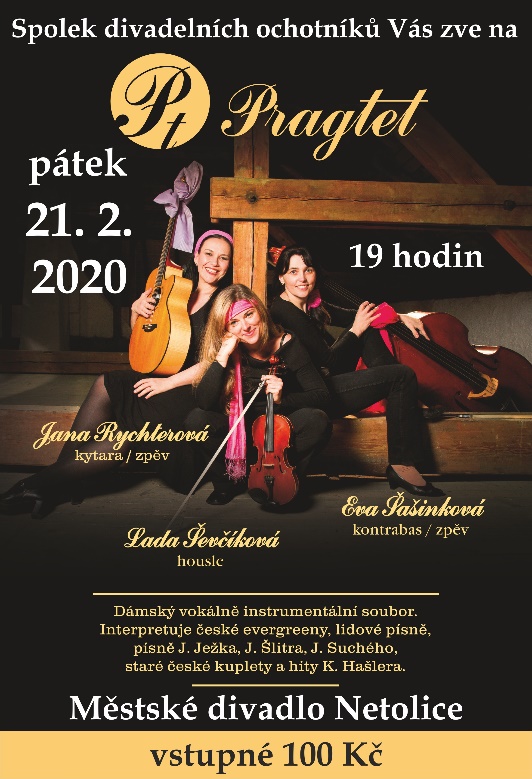 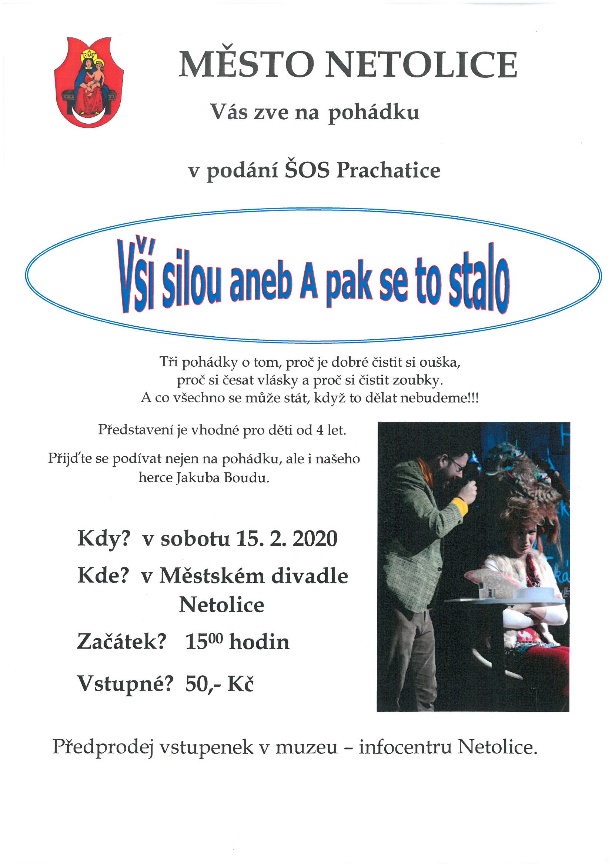 Změna programu vyhrazena!
Muzeum JUDr. O. Kudrny – infocentrum Netolice
tel: 380 421 268, fax: 380 421 290, e-mail: info@netolice.cz, muzeum@netolice.cz www.muzeumnetolice.cz,  www.netolice.cz.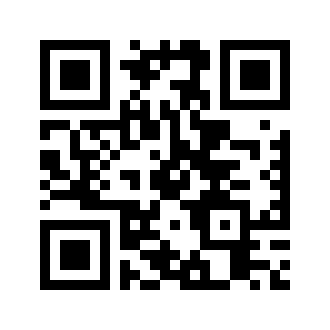 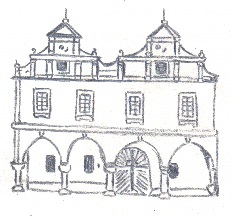 